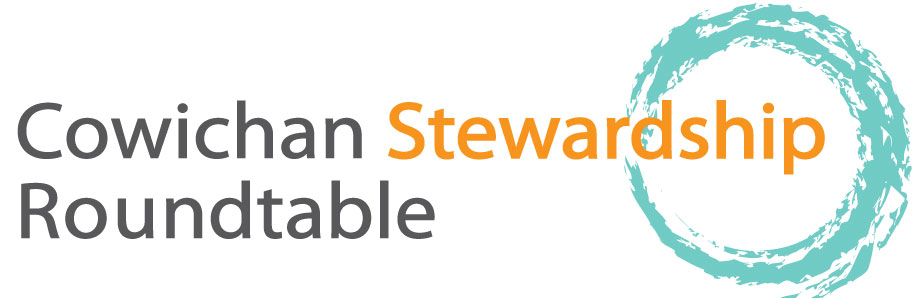 thursday, April 16, 2015 AGENDA, 9-12 AM. Freshwater Fisheries Society 1080, Wharncliffe Rd, 9:00–12:00please allow enough room in parking lot for Trout Hatchery vehicles and emergency vehicles, bring your coffee cup!  EVERYONE WELCOME9:00	Welcome, apologies, agenda changes, Attendance list to be circulatedApproval of Minutes (as circulated from Carol Hartwig) 9:05	Around the Table updates as to projects, activities since last meeting10:30 AM Break (10 min)10:40	Regional Ground & Surface Water Management and Governance Study:  Keith Lawrence  11:15  Watershed Board activities and issues: Rodger11:45	New Business / Set agenda for next meeting on May 21, 2015. 12:00	conclusion of meeting Our meetings are always the third Thursday of the month, with the possible exception of August. 